VSTUPNÍ ČÁSTNázev moduluUmělecké díloKód moduluUK-m-3/AH20Typ vzděláváníVšeobecné vzděláváníTyp moduluvšeobecně vzdělávacíVyužitelnost vzdělávacího moduluKategorie dosaženého vzděláníH (EQF úroveň 3)Vzdělávací oblastiUK - Umění a kultura (včetně literatury)Komplexní úlohaObory vzdělání - poznámkyDélka modulu (počet hodin)8Poznámka k délce moduluPlatnost modulu od30. 04. 2020Platnost modulu doVstupní předpokladyVstupním předpokladem je osvojení odpovídajících očekáváných výstupů RVP ZV potřebných k rozvoji žákovských dovedností ve vzdělávací oblasti Umění a kultura.JÁDRO MODULUCharakteristika moduluVzdělávací modul spadá do obsahového okruhu Umělecké dílo. Modul je orientován na vedení žáků k rozlišení a srovnání charakteristických rysů různých druhů umění (výtvarné umění, performativní umění, literatura aj.) ve vztahu k období a směru. Základním principem je rozvíjení čtenářských dovedností ve směru rozeznání uměleckých a neuměleckých textů a jejich porovnání, porozumění uměleckým textům a jejich interpretace. Podstatné je osvojení dovedností souvisejících s textovou návazností a strukturou uměleckého textu. Žáci jsou vedeni k vyjádření vlastního názoru na umělecké dílo. Pro moduly spadající do vzdělávací oblasti Umění a kultura je charakteristická vysoká míra vzájemné provázanosti všech modulů.Očekávané výsledky učeníŽáka) rozpozná charakteristické rysy základních uměleckých směrů v různých druzích umění;b) porozumí funkci výrazových, zejména jazykových prostředků v uměleckém díle;c) uspořádá části uměleckých textů podle textové návaznosti a dějové posloupnosti;d) prezentuje vlastní názor na text a další výsledky tvůrčí činnosti umělců a vlastní tvrzení obhájí.Obsah vzdělávání (rozpis učiva)Umělecké směry/hnutí a jejich projevy v různých druzích umění;vybraná díla světového a českého umění;výstavba uměleckého díla.Obsahem modulu je vedení žáků k rozlišení a srovnání charakteristických rysů různých druhů umění (výtvarné, performativní, literatura) ve vztahu k období dějin umění či uměleckému směru. Pracuje se se vztahy výsledků tvůrčí činnosti umělců (text, obraz, fotografie, hudební skladba, stavba, divadelní představení, užité umění atp.) k historickým, literárněhistorickým, obecně kulturním, případně i nábožensko-filosofickým a politickým kontextům. Žáci se učí porozumět výstavbě uměleckého díla, zejména textu, a zhodnotit význam díla.Učební činnosti žáků a strategie výukypráce s reálnými výsledky činnosti umělců, zejména literárními texty a ukázkami z nich;práce s videoukázkami i tištěnými materiály znázorňujícími charakteristické rysy různých druhů umění a uměleckých směrů;práce s tištěnými i elektronickými ukázkami interpretace uměleckých děl;řešení souborů úloh a pracovních listů;tvorba vlastního projevu žáka s akcentem na vyjádření názoru na umělecké dílo, zejména literární textZařazení do učebního plánu, ročníkVÝSTUPNÍ ČÁSTZpůsob ověřování dosažených výsledkůHodnocení je prováděno průběžně především s využitím prvků formativního hodnocení. Závěrečné hodnocení je složeným výsledkem různých způsobů ověřování jednotlivých výsledků učení.a) rozpozná charakteristické rysy základních uměleckých směrů v různých druzích umění;v průběhu modulu ověřováno prostřednictvím souborů úloh nebo pracovních listůb) porozumí funkci výrazových, zejména jazykových prostředků v uměleckém díle;v průběhu modulu ověřováno prostřednictvím souborů úloh nebo pracovních listůc) uspořádá části uměleckých textů podle textové návaznosti a dějové posloupnosti;v průběhu modulu ověřováno prostřednictvím souborů úloh nebo pracovních listůd) prezentuje vlastní názor na text a další výsledky tvůrčí činnosti umělců a vlastní tvrzení obhájí;Ideálním způsobem ověřování výsledku učení je analýza uměleckého díla a jeho hodnocení. Doporučeným postupem je především práce s autentickými literárními texty.Kritéria hodnoceníPři průběžném hodnocení výsledku učení a), b) a c) je využíváno souborů úloh, které zaručují vysokou objektivitu hodnocení – hodnocení na úrovni stanovení mezní hranice úspěšnosti a od ní odvozených bodových rozmezí pro případné vyjádření výsledku žáka známkou nebo jiným číselným či slovním způsobem je v kompetenci vyučujícího. Zároveň se doporučuje souběžně využít prvků formativního hodnocení. Při vhodně užitých souborech úloh lze sledovat dosažený pokrok každého žáka.Při závěrečném ověřování dosažených výsledků učení a), b) a c) souhrnným testem jsou doporučená kritéria nastavena následovně: mezní úroveň úspěšnosti je stanovena na 40 %. Rozlišuje se pouze škála uspěl – neuspěl.Při průběžném hodnocení výsledků učení d) je užíváno formativního hodnocení. Při závěrečném hodnocení se používá hodnocení na škále uspěl – neuspěl, a to s přihlédnutím k možným individuálním odlišnostem žáků limitovaných okolnostmi, které nemohli a nemohou ovlivnit (vady řeči apod.).Celkové hodnocení modulu.Modul je hodnocen na škále uspěl – neuspěl. V modulu uspěl každý žák, který prokázal osvojení výsledků učení a)–d).Pokud chce vyučující vyjádřit výsledek žáka v modulu známkou, doporučuje se postupovat podle následujících kritérií:Nedostatečný:úspěšnost žáka v testu pod 40 % bez ohledu na to, zda uspěl u výsledku učení d)Dostatečný:úspěšnost žáka v testu od 40 do 55 % + uspěl u hodnocení výsledku učení d)Dobrý:úspěšnost žáka v testu od 56 do 71 % + uspěl u hodnocení výsledku učení d)Chvalitebný:úspěšnost žáka v testu od 71 do 85 % + uspěl u hodnocení výsledku d)Výborný:úspěšnost žáka v testu od 86 do 100 % + uspěl u hodnocení výsledku učení d)Nastavená obtížnost testu musí odpovídat dovednostem žáků kategorie vzdělání H, tzn. doporučuje se používat úlohy s průměrnou a nižší úrovni obtížnosti. Zařazení obtížných úloh by vyvolávalo potřebu snižovat mezní hranici úspěšnosti a použitý evaluační nástroj (test / soubor úloh) by vykazoval nevyhovující psychometrické charakteristiky.Doporučená literaturaučebnice a další výukové materiály dle výběru a potřeb vyučujícíhoPoznámkyDoporučuje se absolvování modulu po modulu Projevy umění.Obsahové upřesněníVV - Všeobecné vzděláváníMateriál vznikl v rámci projektu Modernizace odborného vzdělávání (MOV), který byl spolufinancován z Evropských strukturálních a investičních fondů a jehož realizaci zajišťoval Národní pedagogický institut České republiky. Autorem materiálu a všech jeho částí, není-li uvedeno jinak, je Vendula Rulcová. Creative Commons CC BY SA 4.0 – Uveďte původ – Zachovejte licenci 4.0 Mezinárodní.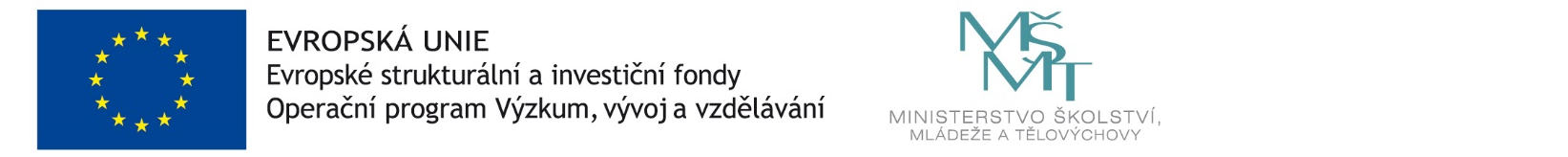 